Menu de la semaine du 20 au 24 Janvier 2020Lundi 20 JanvierSalade d’endiveSaute de porc à l’ananasHaricot vert tomatefromageclémentineMardi 21 Janviersalade de lentillegratin de farfalle aux légumesFromagePoireau siropJeudi 23 janvierŒuf mayonnaise/thonpot au feuet ses légumeséclair chocolat					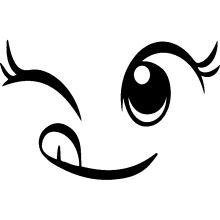 Vendredi 24 Janviermacédoine filet de poissonpurée de potironfromagekiwiLe restaurant scolaire se réserve la possibilité de modifier le menu, en fonction des arrivages du marché.P.A semaine 02